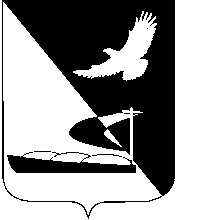 АДМИНИСТРАЦИЯ МУНИЦИПАЛЬНОГО ОБРАЗОВАНИЯ«АХТУБИНСКИЙ РАЙОН»ПОСТАНОВЛЕНИЕ19.12.2014          						                                   № 1958О проведении открытого по составу участников и форме подачи заявок аукциона по продаже права аренды земельных участковВ связи с наличием сформированного земельного участка, не обремененного правами третьих лиц, руководствуясь статьей 38 Земельного кодекса Российской Федерации, постановлением Правительства Российской Федерации от 11.11.2002 № 808 «Об организации и проведении торгов по продаже находящихся в государственной или муниципальной собственности земельных участков или права на заключение договоров аренды таких земельных участков», Уставом МО «Ахтубинский район», администрация МО «Ахтубинский район»ПОСТАНОВЛЯЕТ:1. Комитету имущественных и земельных отношений администрации МО «Ахтубинский район» (Морозова В.Н.) организовать и провести открытый по составу участников и форме подачи заявок аукцион по продаже права аренды земельных участков, из земель населенных пунктов, с кадастровым номером 30:01:050101:1380, площадью 36 кв.м, расположенного по адресу: Астраханская область, Ахтубинский район,             с. Капустин Яр, ул. Советская (район мини-рынка), для установки торгового павильона, с кадастровым номером 30:01:090201:1583, площадью 3000 кв.м, расположенного по адресу: Астраханская область, Ахтубинский район,            с. Покровка, ул. Школьная, 2, для строительства хозяйственных построек, гаража, коровника.2. Утвердить извещение о проведении открытого по составу участников и форме подачи заявок аукциона по продаже права аренды земельных участков, из земель населенных пунктов, с кадастровым номером 30:01:050101:1380, площадью 36 кв.м, расположенного по адресу: Астраханская область, Ахтубинский район, с. Капустин Яр, ул. Советская (район мини-рынка), для установки торгового павильона, с кадастровым номером 30:01:090201:1583, площадью 3000 кв.м, расположенного по адресу: Астраханская область, Ахтубинский район, с. Покровка, ул. Школьная, 2, для строительства хозяйственных построек, гаража, коровника (прилагается).3. Утвердить проект заявки на участие в открытом по составу участников и форме подачи заявок аукционе по продаже права аренды земельных участков, из земель населенных пунктов, с кадастровым номером 30:01:050101:1380, площадью 36 кв.м, расположенного по адресу: Астраханская область, Ахтубинский район, с. Капустин Яр, ул. Советская (район мини-рынка), для установки торгового павильона, с кадастровым номером 30:01:090201:1583, площадью 3000 кв.м, расположенного по адресу: Астраханская область, Ахтубинский район, с. Покровка, ул. Школьная, 2, для строительства хозяйственных построек, гаража, коровника (прилагается).4. Отделу информатизации и компьютерного обслуживания администрации МО «Ахтубинский район» (Короткий В.В.) обеспечить размещение настоящего постановления в сети Интернет на официальном сайте администрации МО «Ахтубинский район» в разделе «Администрация» подраздел «Документы Администрации» подраздел «Официальные документы». 5. Отделу контроля и обработки информации администрации                    МО «Ахтубинский район» (Свиридова Л.В.) представить информацию в газету «Ахтубинская правда» о размещении настоящего постановления в сети Интернет на официальном сайте администрации МО «Ахтубинский район» в разделе «Администрация» подраздел «Документы Администрации» подраздел «Официальные документы». И.о. главы администрации                                                           Ю.И. ПриваловаУТВЕРЖДЕНОпостановлением администрации МО «Ахтубинский район»от  19.12.2014 № 1958ИЗВЕЩЕНИЕо проведении открытого по составу участников и форме подачи заявок аукциона по продаже права аренды земельных участковАдминистрация муниципального образования «Ахтубинский район»  в соответствии с Земельным кодексом Российской Федерации, постановлением Правительства Российской Федерации от 11.11.2002 № 808 «Об организации и проведении торгов по продаже находящихся в государственной или муниципальной собственности земельных участков или права на заключение договоров аренды таких земельных участков» проводит открытый по составу участников и форме подачи заявок аукцион по продаже права аренды земельных участков, который состоится 28.01.2015 в 9 ч. 00 мин. по адресу: Астраханская область, г. Ахтубинск, ул. Волгоградская, 141, каб. № 12. Предмет аукциона:Лот № 1 Земельный участок, из земель населенных пунктов, с кадастровым номером 30:01:050101:1380, площадью 36 кв.м, расположенный по адресу: Астраханская область, Ахтубинский район, с. Капустин Яр, ул. Советская (район мини-рынка), в границах, указанных в кадастровом паспорте земельного участка.Начальная цена годовой арендной платы земельного участка – 2100 рублей; шаг аукциона – 100 рублей; размер задатка - 420 рублей.Разрешенное использование земельного участка – для установки торгового павильона; срок аренды – 1 год; обременения и ограничения использования земельного участка – отсутствуют.Лот № 2 Земельный участок, из земель населенных пунктов, с кадастровым номером 30:01:090201:1583, площадью 3000 кв.м, расположенный по адресу: Астраханская область, Ахтубинский район, с. Покровка, ул. Школьная, 2, в границах, указанных в кадастровом паспорте земельного участка.Начальная цена годовой арендной платы земельного участка – 6300 рублей; шаг аукциона – 200 рублей; размер задатка - 1260 рублей.Разрешенное использование земельного участка – для строительства хозяйственных построек, гаража, коровника; срок аренды – 3 года; обременения и ограничения использования земельного участка – отсутствуют.Информация о предыдущих торгах: не проводились.Предложение о размере годовой арендной платы в ходе проведения аукциона подаются открыто; победителем аукциона признается участник, предложивший наибольший размер годовой арендной платы за земельный участок. Заявки на участие в аукционе принимаются администрацией муниципального образования «Ахтубинский район» в срок с 08 ч. 00 мин. 25.12.2014 до 17 ч. 00 мин. 23.01.2015 по адресу: 416500, Астраханская область, г. Ахтубинск, ул. Волгоградская, 141, каб. № 9. Администрация муниципального образования «Ахтубинский район» вправе отказаться от проведения аукциона не позднее, чем за пятнадцать дней до дня проведения аукциона.  Извещение об отказе в проведении аукциона опубликовывается в периодических печатных изданиях, в которых было опубликовано извещение о проведении аукциона в сроки, установленные действующим законодательством Российской Федерации.Документы, представляемые претендентами для участия в аукционе: заявка на участие в аукционе по установленной письменной форме с указанием реквизитов счета для возврата задатка (два экземпляра); платежный документ с отметкой банка плательщика об исполнении, подтверждающий перечисление претендентом установленного задатка; доверенность на осуществление действий от имени претендента, оформленная в установленном порядке, или нотариально заверенная копия такой доверенности (в случае, если от имени претендента действует его представитель по доверенности); опись представленных документов (два экземпляра); юридические лица: нотариально заверенные копии учредительных документов и свидетельства о государственной регистрации юридического лица; выписку из решения уполномоченного органа юридического лица о совершении сделки (если это необходимо в соответствии с учредительными документами претендента и законодательством государства, в котором зарегистрирован претендент); физические лица: документ удостоверяющий личность.  Претендент не допускается к участию в аукционе по следующим основаниям: заявка подана лицом, в отношении которого законодательством Российской Федерации установлены ограничения в приобретении в собственность земельных участков, находящихся в государственной или муниципальной собственности; представлены не все документы в соответствии с перечнем, указанном в информационном сообщении, или оформление указанных документов не соответствует законодательству Российской Федерации; заявка подана лицом, не уполномоченным претендентом на осуществление таких действий; не подтверждено поступление в установленный срок задатка на счет, указанный в извещении о проведении аукциона.Задаток для участия в аукционе вносится в срок, определенный для принятия заявок, в безналичной форме по следующим реквизитам: УФК по Астраханской области; р/счет 40302810000003000024; л/счет 05253007280 (Администрация муниципального образования «Ахтубинский район»); ИНН 3012000794; КПП 300101001;  Банк: ГРКЦ ГУ Банка России по Астраханской области; БИК: 041203001. Назначение платежа: задаток для участия в аукционе от 28.01.2015 (Лот № *).Признание претендентов участниками аукциона состоится 26.01.2015 в 10 ч. 00 мин. по адресу: Астраханская область, г. Ахтубинск,                                   ул. Волгоградская, 141, каб. № 9. Претендент имеет право посредством письменного уведомления администрации муниципального образования «Ахтубинский район» отозвать зарегистрированную заявку. В случае отзыва претендентом в установленном порядке заявки до окончания срока приема заявок, поступивший от претендента задаток подлежит возврату в течение трех банковских дней со дня регистрации отзыва заявки в журнале приема заявок. В случае отзыва претендентом заявки позднее даты окончания приема заявок, а также участникам аукциона не победившим в нем, задаток возвращается в течение трех банковских дней со дня подписания протокола о результатах аукциона.Результаты аукциона оформляются протоколом, который подписывается администрацией муниципального образования «Ахтубинский район» и победителем аукциона в день проведения аукциона. Договор аренды заключается не позднее пяти дней со дня подписания протокола. Победитель аукциона до заключения договора аренды возмещает расходы по межеванию, постановке на кадастровый учет и оценке земельного участка (в случае необходимости). Ознакомиться с информацией о земельном участке, порядком проведения аукциона, проектом договора аренды, а также получить иные сведения по аукциону можно по адресу: Астраханская область, г. Ахтубинск, ул. Волгоградская, 141, каб. № 9, в рабочие дни с 8.00 до 17.00, тел.(85141)  4-04-05, 4-04-07.Верно:                                                               УТВЕРЖДЕН                                                               постановлением администрации                                                                МО «Ахтубинский район»                                                               от  19.12.2014 № 1958                                                               В администрацию                                                                МО «Ахтубинский район»                                                                регистрационный номер _______                                                               от ____________                                                                                Заявитель:                                                                 место жительства:                          ПРОЕКТ ЗАЯВКИ НА УЧАСТИЕ В АУКЦИОНЕОзнакомившись с информационным сообщением о проведении открытого по составу участников и форме подаче заявок аукциона по продаже права аренды земельного участка, который состоится ____________ в ____ ч. ____ мин. по адресу: Астраханская область, г. Ахтубинск, ул. Волгоградская, 141, каб. № 12, я, ____________________________________, желаю приобрести в аренду земельный участок из земель населенных пунктов с кадастровым номером ______________, площадью _________ кв.м, расположенный по адресу: Астраханская область, Ахтубинский район, _________________________________________________________________, для_________________________________________________, в границах, указанных в кадастровом паспорте земельного участка (Лот № *).В случае моей победы на аукционе принимаю на себя следующие обязательства: до заключения договора аренды возместить расходы по межеванию, постановке на кадастровый учет и оценке земельного участка; заключить договор аренды указанного земельного участка в срок, не превышающий 5 (пять) дней после дня проведения аукциона. В случае признания меня победителем аукциона и моего отказа от обязанности возместить расходы по межеванию, постановке на кадастровый учет и оценке земельного участка или заключения договора аренды в установленный срок, я согласен с тем, что сумма внесенного мною задатка возврату не подлежит.Прилагаю документы, указанные в информационном извещении:1. Заявитель:                                _________________________________________________      ___________Уполномоченное лицо АМО «Ахтубинский район»:__________ Верно: